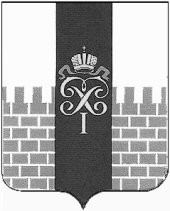 МУНИЦИПАЛЬНЫЙ СОВЕТМУНИЦИПАЛЬНОГО ОБРАЗОВАНИЯ ГОРОД ПЕТЕРГОФПроект РЕШЕНИЕ            2023 года                                                                                                           № О внесении изменений в решение МС МО г. Петергоф от 25.06.2020 г. № 23 «Об утверждении Положения об организации благоустройства территории внутригородского муниципального образования города федерального значения Санкт-Петербурга город Петергоф в соответствии с законодательством в сфере благоустройства» с изменениями, внесёнными решением МС МО г. Петергоф от 04.03.2021 г. № 3, от 10.03.22 г. № 2, от 22.09.2022 г. № 34 В целях приведения Положения об организации благоустройства территории внутригородского муниципального образования города федерального значения Санкт-Петербурга город Петергоф в соответствии с законодательством в сфере благоустройства в соответствие с действующим законодательством,Муниципальный Совет муниципального образования город ПетергофР Е Ш И Л:Внести в Положение «Об организации благоустройства территории внутригородского муниципального образования города федерального значения Санкт-Петербурга город Петергоф в соответствии с законодательством в сфере благоустройства» следующие изменения:1.1. в абзаце 7 подпункта 1 пункта 1 раздела 1 Положения после слов «ограждений газонных,» добавить слова «парковочных столбиков,».Настоящее решение вступает в силу со дня опубликования.Контроль за исполнением настоящего решения возложить на председателя постоянного комитета Муниципального Совета МО г. Петергоф по городскому хозяйству, предпринимательству и потребительскому рынку Герасимову О.А.Глава муниципального образования город Петергоф, исполняющий полномочия председателя Муниципального Совета                                                                                        А.В. Шифман 